Region 8 Regional Healthcare PartnershipRegional Planning Meeting – DSRIP Priority Areas and ProjectsThursday, June 14, 2012 9:30 – 11:30 a.m.Texas A&M Health Science Center Round Rock Campus Auditorium 3950 North A.W. Grimes Blvd. • Round Rock, Texas  78665AGENDAWelcome Update/Summary of 1115 Medicaid Transformation WaiverOverview of Planning Process for RHP 8Discuss Identified DSRIP Priority Areas – County and RegionalReview of DSRIP Project Proposal FormDiscuss Project Proposal and Selection Process    Closing Remarks and Next StepsAdjourn Meeting will be facilitated by Dr. Monica Wendel and Ms. Angie Alaniz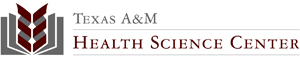 Visit our 1115 Medicaid Transformation Waiver website: http://www.tamhsc.edu/1115-waiver